PRIJAVNICA ATLETA ŠT.: O ČLANSTVU IN OBISKOVANJU ATLETIKE V KOROŠKEM ATLETSKEM KLUBU RADLJE OB DRAVIPODATKI O OTROKU/VAROVANCU:Otrok/atlet mora ob prijavi obvezno predložiti  osebno fotografijo (isto kot za osebni dokument). Polja, označena z * so obvezna.Letna članarina znaša 10,00 € in se poravna ob prvi mesečni vadnini za tekoče leto. Mesečna vadnina znaša 20,00 € za mesece, ko otrok trenira in se poravna do 15. v mesecu z nakazilom na tekoči račun društva.  V primeru, da v atlet v določenem mesecu ne bo opravil nobenega treninga, mora svojo odsotnost sporočiti trenerju zadnji teden v prejšnjem mesecu in je s tem oproščen plačila vadnine. V ceno vadnine niso vključena udeležba na tekmovanjih, prevoz na tekmovanja ter klubska oblačila (dres, majice, trenirke,…).Atletski klub Radlje ob Dravi se zavezuje, da bo skrbel za varno in strokovno izvajanje programov pod vodstvom vaditeljev z licenco , ki jo predpisuje Atletska zveza Slovenije in Ministrstvo za šolstvo, znanost in šport RS.Starš/skrbnik se zavezuje: Da bo pravočasno poravnaval mesečne vadnine in letno članarinoDa  otrok ne bo nastopal za drugo društvo ali klub, ki je registriran pri AZSV primeru, da otrok iz različnih razlogov ne bi več mogel obiskovati atletike, bo pisno izpisal otroka in poravnal obveznosti do meseca, ko ga je izpisal.Starši zagotavljajo, da je otrok za vadbo zdravstveno sposoben, primerno nezgodno zavarovan in bodo spremljali zdravje in razvoj otroka.Prijavnica velja do pisnega preklica.S podpisom starš/skrbnik daje Koroškemu atletskemu klubu Radlje ob Dravi avtorizacijo za uporabo in/ali objavo fotografij in video posnetkov na katerih je razvidno, da je na njih njihov otrok/varovanec za lastno promocijo v različnih medijih npr.(spletna stran, facebook, blog, razne revije itd...),ki so bile posnete na treningih, tekmah in drugih aktivnostih kluba. 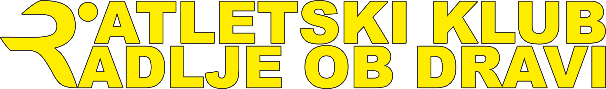 ATLETSKI KLUB RADLJE OB DRAVI, Mariborska cesta 7, 2360 Radlje ob DraviSplet: www.akradlje.si | E-pošta: info@akradlje.si | Telefon: 040 43 20 24Priimek in ime*Datum rojstva*Datum rojstva*Datum rojstva*Datum rojstva*Datum rojstva*Kraj rojstva*EMŠO*Davčna številka*Številka kartice zdravstvenega zavarovanja *Številka kartice zdravstvenega zavarovanja *Številka kartice zdravstvenega zavarovanja *Številka kartice zdravstvenega zavarovanja *Točen naslov in poštna številka *Točen naslov in poštna številka *Točen naslov in poštna številka *Točen naslov in poštna številka *Mobilni telefonMobilni telefonMobilni telefonMobilni telefonElektronska poštaElektronska poštaElektronska poštaElektronska poštaStarš/skrbnikMATIOČEIme in priimek:Naslov:Mobilni telefon:Telefon:Elektronski naslov:Kraj in datumPodpis starša/skrbnika